Supplementary Data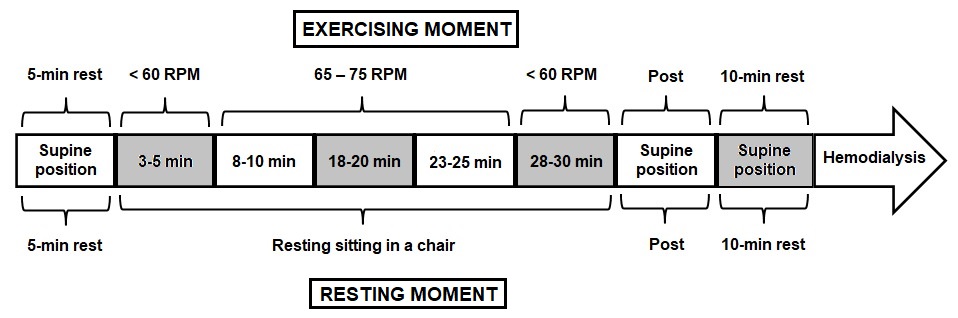 Fig. 1. Ultrasound measurements scheme. Legend: RPM: revolutions per minute.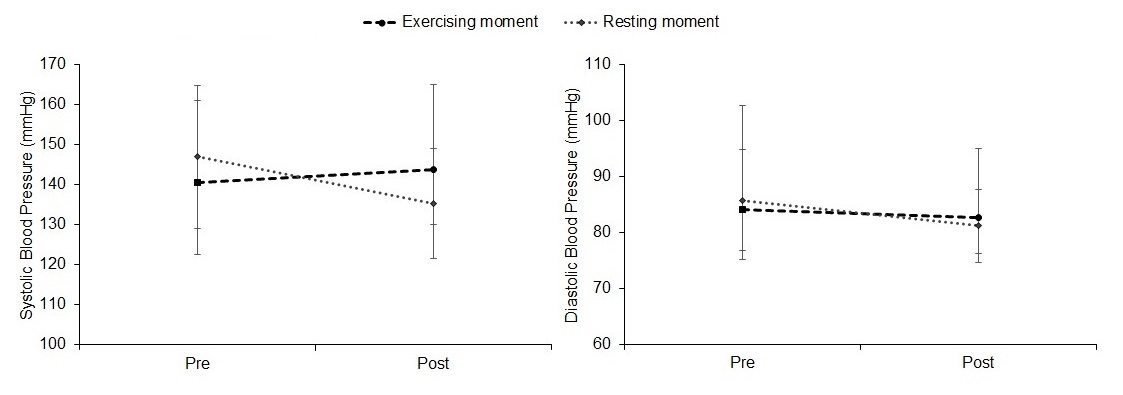 Fig. 2. Systolic and diastolic blood pressure variation between both occasions. 